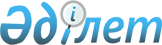 2021 жылға арналған республикалық бюджеттің көрсеткіштерін түзету және "2021 – 2023 жылдарға арналған республикалық бюджет туралы" Қазақстан Республикасының Заңын іске асыру туралы" Қазақстан Республикасы Үкіметінің 2020 жылғы 10 желтоқсандағы № 840 қаулысына өзгерістер енгізу туралыҚазақстан Республикасы Үкіметінің 2021 жылғы 17 шілдедегі № 499 қаулысы
      ЗҚАИ-ның ескертпесі!

      Осы қаулы 01.01.2021 ж. бастап қолданысқа енгiзiледi.
      2008 жылғы 4 желтоқсандағы Қазақстан Республикасы Бюджет кодексінің 41, 79 және 111-баптарына сәйкес Қазақстан Республикасының Үкіметі ҚАУЛЫ ЕТЕДІ:
      1. Осы қаулыға 1-қосымшаға сәйкес 2021 жылға арналған республикалық бюджеттің көрсеткіштерін түзету жүзеге асырылсын.
      2. "2021 – 2023 жылдарға арналған республикалық бюджет туралы" Қазақстан Республикасының Заңын іске асыру туралы" Қазақстан Республикасы Үкіметінің 2020 жылғы 10 желтоқсандағы № 840 қаулысына мынадай өзгерістер енгізілсін:
      көрсетілген қаулыға 10-қосымша осы қаулыға 2-қосымшаға сәйкес жаңа редакцияда жазылсын;
      көрсетілген қаулыға 16-1-қосымша осы қаулыға 3-қосымшаға сәйкес жаңа редакцияда жазылсын;
      көрсетілген қаулыға 43-қосымша осы қаулыға 4-қосымшаға сәйкес жаңа редакцияда жазылсын;
      көрсетілген қаулыға 50-қосымша осы қаулыға 5-қосымшаға сәйкес жаңа редакцияда жазылсын;
      көрсетілген қаулыға 53-қосымшада:
      реттік нөмірі 116-жол мынадай редакцияда жазылсын:
      реттік нөмірі 119-жол мынадай редакцияда жазылсын:
      3. Қазақстан Республикасының Қаржы министрлігі мүдделі республикалық бюджеттік бағдарламалар әкімшілерімен бірлесіп, тиісті қаржы жылына арналған міндеттемелер мен төлемдер бойынша жиынтық қаржыландыру жоспарына өзгерістер енгізсін.
      4. Осы қаулы 2021 жылғы 1 қаңтардан бастап қолданысқа енгiзiледi. 2021 жылға арналған республикалық бюджет көрсеткіштерін түзету
      мың теңге Облыстық бюджеттерге, республикалық маңызы бар қалалардың, астананың бюджеттеріне мемлекеттік атаулы әлеуметтік көмекті төлеуге берілетін ағымдағы нысаналы трансферттердің сомаларын бөлу Солтүстік Қазақстан облысының облыстық бюджетіне Нәтижелі жұмыспен қамтуды және жаппай кәсіпкерлікті дамытудың 2017-2021 жылдарға арналған "Еңбек" мемлекеттік бағдарламасы шеңберінде жұмыс күші артық өңірлерден қоныстанғандар үшін тұрғын үйді сатып алуға берілетін ағымдағы нысаналы трансферттердің сомаларын бөлу Облыстық бюджеттерге, республикалық маңызы бар қалалардың, астананың бюджеттеріне "Бизнестің жол картасы – 2025" бизнесті қолдау мен дамытудың мемлекеттік бағдарламасы және Басым жобаларға кредит беру тетігі шеңберінде сыйақы мөлшерлемесін субсидиялауға және кредиттер бойынша кепілдік беруге берілетін ағымдағы нысаналы трансферттердің сомаларын бөлу Қазақстан Республикасы Үкіметі резервінің сомаларын бөлу
					© 2012. Қазақстан Республикасы Әділет министрлігінің «Қазақстан Республикасының Заңнама және құқықтық ақпарат институты» ШЖҚ РМК
				
"
116
Тарихи-мәдени мұра ескерткіштерін жаңғырту, тұрғызу
Республикалық маңызы бар тарих және мәдениет ескерткіші Жамбыл музей-үйі кешеніне ғылыми-реставрациялық жұмыстар мен музейлендіруді жүргізу және республикалық маңызы бар тарих және мәдениет ескерткіші М.О. Әуезовтің әдеби-мемориалдық музей үйіне, сәулетші Г.Г. Герасимов, 1961 жыл ғылыми-реставрациялық жұмыстарды жүргізу
Қазақстан Республикасының Мәдениет және спорт министрлігі
"Қазқайтажаңғырту" ШЖҚ РМК
033 "Мәдениет және өнер саласындағы бәсекелестікті жоғарылату, қазақстандық мәдени мұраны сақтау, зерделеу мен насихаттау және архив ісінің іске асырылу тиімділігін арттыру"

123 "Қазақстан Республикасының Ұлттық қорынан берілетін нысаналы трансферт есебінен тарихи-мәдени мұра ескерткіштерін қалпына келтіру, салу"
277 583
 

";
"
119
Мемлекет басшысының қатысуымен өтетін іс-шаралар
Қазақстан Республикасының мемлекеттік, ұлттық, кәсіби және басқа да мерекелеріне, Қазақстан халқы Ассамблеясына арналған мерекелік іс-шаралар мен салтанатты концерттерді өткізу, ҚР Тұңғыш Президенті – Елбасының, Мемлекет басшысы мен Қазақстан Республикасы Премьер-Министрінің шетелдік делегациялармен ресми кездесулері шеңберінде концерттік бағдарламалар ұйымдастыру, Тәуелсіз Мемлекеттер Достастығы, Еуразиялық экономикалық одақ, Шанхай ынтымақтастық ұйымы, ТҮРКСОЙ, ЮНЕСКО және ИСЕСКО іс-шараларына қатысуды қамтамасыз ету, Шыңжаң-Ұйғыр автономиялық ауданында (ҚХР) шығармашылық ұжымдар мен орындаушылардың қатысуын қамтамасыз ету, қазақстандық орындаушылардың халықаралық конкурстарға қатысуын, жас дарындар мен жетекші орындаушылардың әлемнің үздік залдарында, өнер көрсетуін қамтамасыз ету, республикалық ақындар айтысын, сондай-ақ мерейтойлық іс-шаралар, Жамбыл Жабаевтың 175-жылдық мерейтойын ұйымдастыру және Қазақстан Республикасы Тәуелсіздігінің 30 жылдығына арналған іс-шаралар, оның ішінде республикалық байқаулар, "Мерейлі отбасы-2021" ұлттық конкурсының салтанатты марапаттау рәсімі шеңберіндегі гала-концерт, "Нағыз қазақ қазақ емес, нағыз қазақ – домбыра" жалпыұлттық домбыра күнін өткізу
Қазақстан Республикасының Mәдениет және спорт министрлігі
"Қазақ әуендері" АҚ
033 "Мәдениет және өнер саласындағы бәсекелестікті жоғарылату, қазақстандық мәдени мұраны сақтау, зерделеу мен насихаттау және архив ісінің іске асырылу тиімділігін арттыру"

105 "Республикалық бюджет қаражаты есебінен әлеуметтік маңызы бар және мәдени іс-шаралар өткізу"
2 413 648
 

".
      Қазақстан Республикасының
Премьер-Министрі 

А. Мамин
Қазақстан Республикасы
Үкіметінің
2021 жылғы 17 шілдедегі
№ 499 қаулысына
1-қосымша
ФТ

ББӘ

БҒД

Атауы

Өзгерістер (+, -)

1

2

3

4

5

Жиыны
0
Шығындар
0
006
Әлеуметтiк көмек және әлеуметтiк қамсыздандыру
-48 419 319
213
Қазақстан Республикасы Еңбек және халықты әлеуметтiк қорғау министрлiгi
-48 419 319
001
Еңбек, халықты жұмыспен қамту, әлеуметтік қорғау және көші-қон саласындағы мемлекеттік саясатты қалыптастыру
329 625
027
Азаматтардың жекелеген санаттарын әлеуметтік қамсыздандыру және олардың төлемдерін жүргізу
-46 310 241
034
Еңбекті қорғау саласындағы қолданбалы ғылыми зерттеулер
-23 850
068
Нәтижелі жұмыспен қамтуды және жаппай кәсіпкерлікті дамытудың 2017 – 2021 жылдарға арналған "Еңбек" мемлекеттік бағдарламасы шеңберінде шараларды іске асыру
-2 414 853
013
Басқалар
48 419 319
217
Қазақстан Республикасы Қаржы министрлiгi
35 169 535
010
Қазақстан Республикасы Үкіметінің резерві
35 169 535
243
Қазақстан Республикасы Ұлттық экономика министрлігі
13 249 784
087
"Бизнестің жол картасы – 2025" бизнесті қолдау мен дамытудың мемлекеттік бағдарламасы және Басым жобаларды кредиттеу тетігі шеңберінде іс-шараларды іске асыру
13 249 784Қазақстан Республикасы
Үкіметінің
2021 жылғы 17 шілдедегі
№ 499 қаулысына
2-қосымшаҚазақстан Республикасы
Үкіметінің
2020 жылғы 10 желтоқсандағы
№ 840 қаулысына
10-қосымша
Р/с №

Облыстар мен қалалардың атауы

Сомасы, мың теңге

оның ішінде:

мемлекеттік атаулы әлеуметтік көмекті төлеуге

кепілдік берілген әлеуметтік топтамаға, оның ішінде төтенше жағдайға байланысты азық-түлік-тұрмыстық жиынтықтармен қамтамасыз етуге

Барлығы:
96 028 901
70 339 757
25 689 144
1.
Ақмола облысы
1 351 511
1 076 068
275 443
2.
Ақтөбе облысы
3 482 483
2 624 035
858 448
3.
Алматы облысы
9 052 840
6 649 209
2 403 631
4.
Атырау облысы
1 012 341
856 651
155 690
5.
Шығыс Қазақстан облысы
5 394 754
4 649 362
745 392
6.
Жамбыл облысы
7 316 450
5 056 437
2 260 013
7.
Батыс Қазақстан облысы
1 928 921
1 536 602
392 319
8.
Қарағанды облысы
1 912 830
1 548 950
363 880
9.
Қостанай облысы
2 020 694
1 674 139
346 555
10.
Қызылорда облысы
7 719 495
5 763 212
1 956 283
11.
Маңғыстау облысы
3 023 917
2 564 328
459 589
12.
Павлодар облысы
2 067 060
1 709 505
357 555
13.
Солтүстік Қазақстан облысы
849 394
706 356
143 038
14.
Түркістан облысы
24 878 347
15 868 119
9 010 228
15.
Алматы қаласы
3 710 842
3 103 682
607 160
16.
Нұр-Сұлтан қаласы
2 899 326
2 378 980
520 346
17.
Шымкент қаласы
17 407 696
12 574 122
4 833 574Қазақстан Республикасы
Үкіметінің
2021 жылғы 17 шілдедегі
№ 499 қаулысына
3-қосымшаҚазақстан Республикасы
Үкіметінің
2020 жылғы 10 желтоқсандағы
№ 840 қаулысына
16-1-қосымша
Р/с
№

Облыстың атауы

Сомасы, мың теңге
 Барлығы: 1 939 700
1.
Солтүстік Қазақстан облысы
1 939 700Қазақстан Республикасы
Үкіметінің
2021 жылғы 17 шілдедегі
№ 499 қаулысына
4-қосымшаҚазақстан Республикасы
Үкіметінің
2020 жылғы 10 желтоқсандағы
№ 840 қаулысына
43-қосымша
Р/с №

Облыстар мен қалалардың атауы

Сомасы, мың теңге

оның ішінде:

республикалық бюджет қаражаты есебінен

Қазақстан Республикасының Ұлттық қорынан берілетін нысаналы трансферт есебінен

Барлығы:
99 375 677
75 249 784
24 125 893
1.
Ақмола облысы
3 151 528
1 777 728
1 373 800
2.
Ақтөбе облысы
5 968 613
2 707 956
3 260 657
3.
Алматы облысы
11 504 850
5 940 449
5 564 401
4.
Атырау облысы
4 807 265
4 807 265
5.
Шығыс Қазақстан облысы
4 517 823
4 517 823
6.
Жамбыл облысы
6 557 168
6 557 168
7.
Батыс Қазақстан облысы
2 720 327
1 848 163
872 164
8.
Қарағанды облысы
6 966 066
4 076 066
2 890 000
9.
Қостанай облысы
2 281 825
2 281 825
10.
Қызылорда облысы
1 822 256
1 522 256
300 000
11.
Маңғыстау облысы
7 813 736
5 678 657
2 135 079
12.
Павлодар облысы
2 568 128
1 440 738
1 127 390
13.
Солтүстік Қазақстан облысы
3 700 000
916 441
2 783 559
14.
Түркістан облысы
4 736 955
4 736 955
15.
Алматы қаласы
14 622 919
14 622 919
16.
Нұр-Сұлтан қаласы
10 429 399
6 610 556
3 818 843
17.
Шымкент қаласы
5 206 819
5 206 819Қазақстан Республикасы
Үкіметінің
2021 жылғы 17 шілдедегі
№ 499 қаулысына
5-қосымшаҚазақстан Республикасы
Үкіметінің
2020 жылғы 10 желтоқсандағы
№ 840 қаулысына
50-қосымша
Әкімші
Атауы
Сомасы, мың теңге
Бағдарлама
Атауы
Сомасы, мың теңге
Кіші бағдарлама
Атауы
Сомасы, мың теңге 217 Қазақстан Республикасы Қаржы министрлігі 245 369 314
010
Қазақстан Республикасы Үкiметiнiң резервi 
245 369 314
100
Қазақстан Республикасының және басқа мемлекеттердің аумағындағы табиғи және техногендік сипаттағы төтенше жағдайларды жоюға арналған Қазақстан Республикасы Үкіметінің төтенше резерві
15 500 000
101
Қазақстан Республикасы Үкiметiнiң шұғыл шығындарға арналған резервi
228 919 314
102
Қазақстан Республикасы Үкіметінің соттар шешімдері бойынша міндеттемелерді орындауға арналған резерві
600 000
103
Қазақстан Республикасы Үкіметінің табиғи және техногендік сипаттағы төтенше жағдайларды жою кезінде халықтың тіршілігін қамтамасыз етуге арналған резерві
350 000